Tec/5 William Copeland18th Infantry Regiment, 1st Infantry Division Omaha Beach1920 Census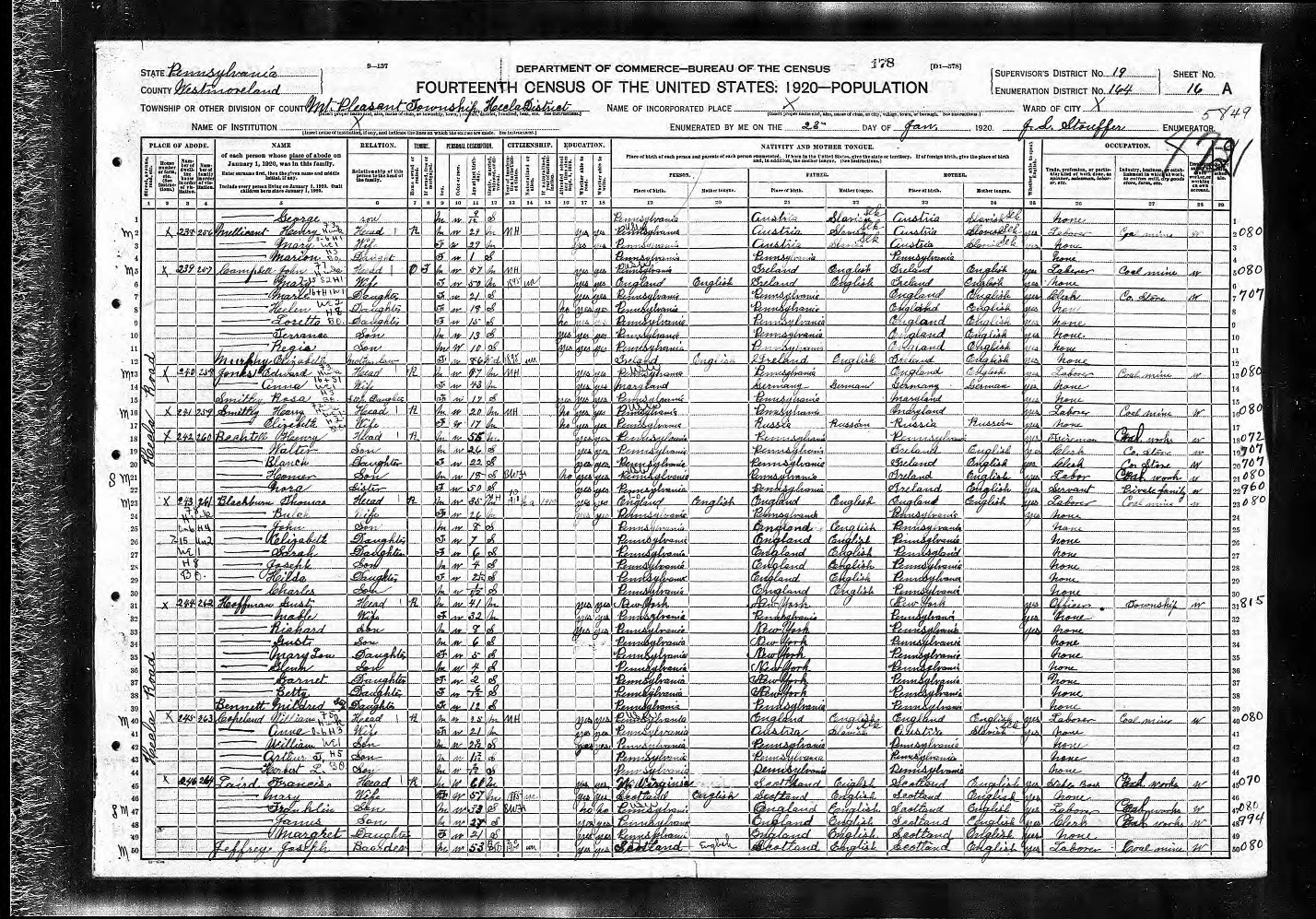 1930 CensusWestmoreland County Childrens and Youth Home(William is listed at the bottom of the page)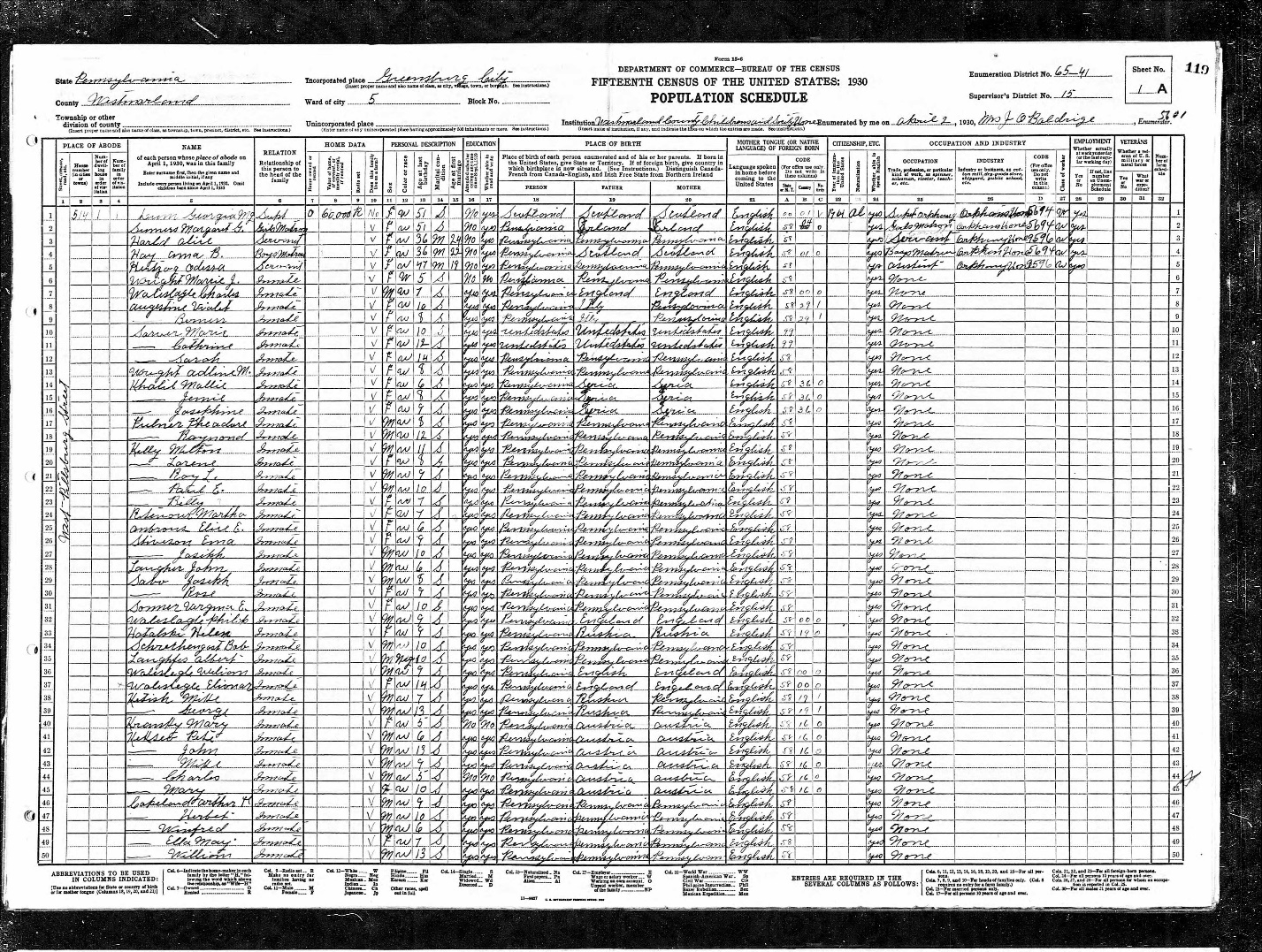 Pension File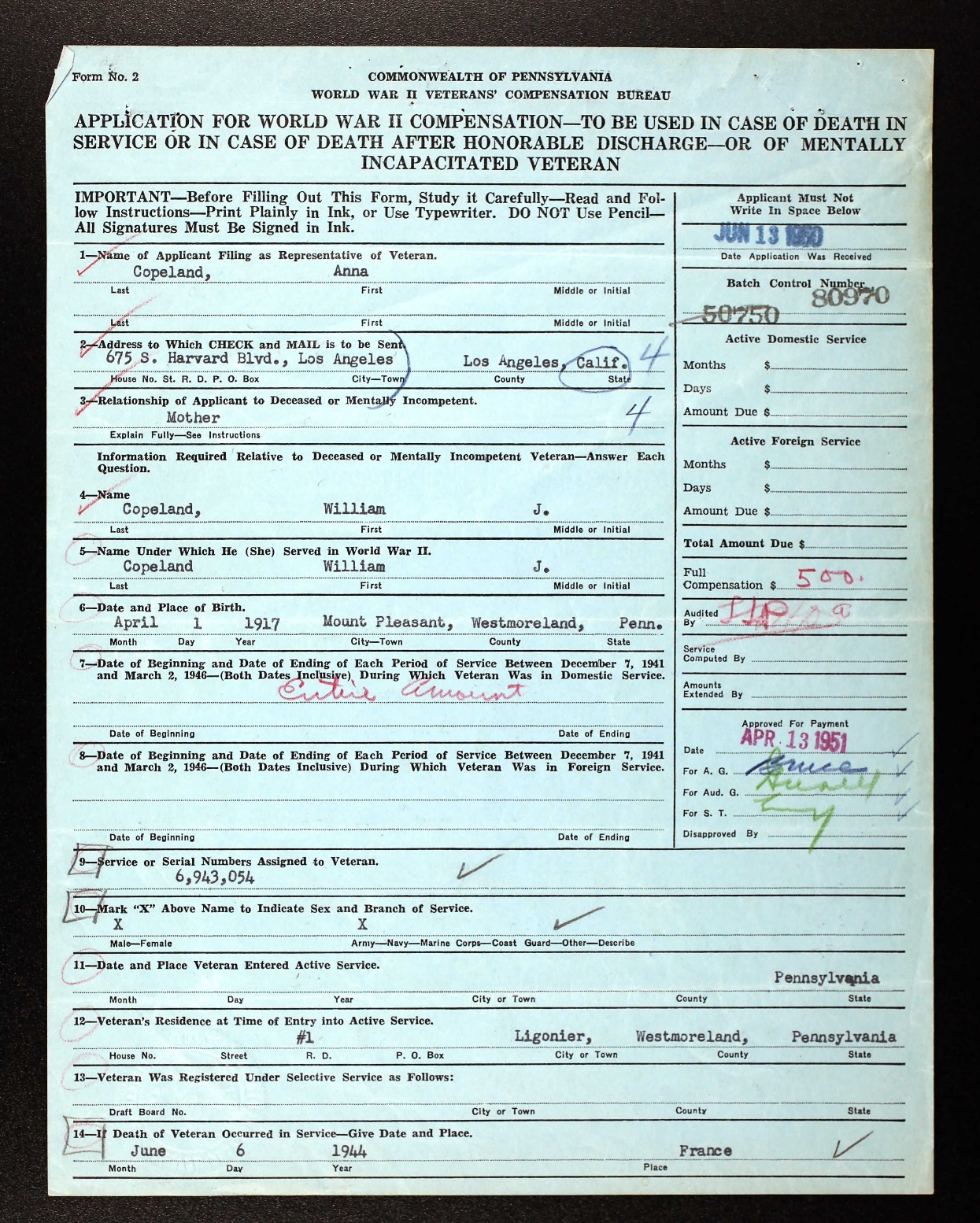 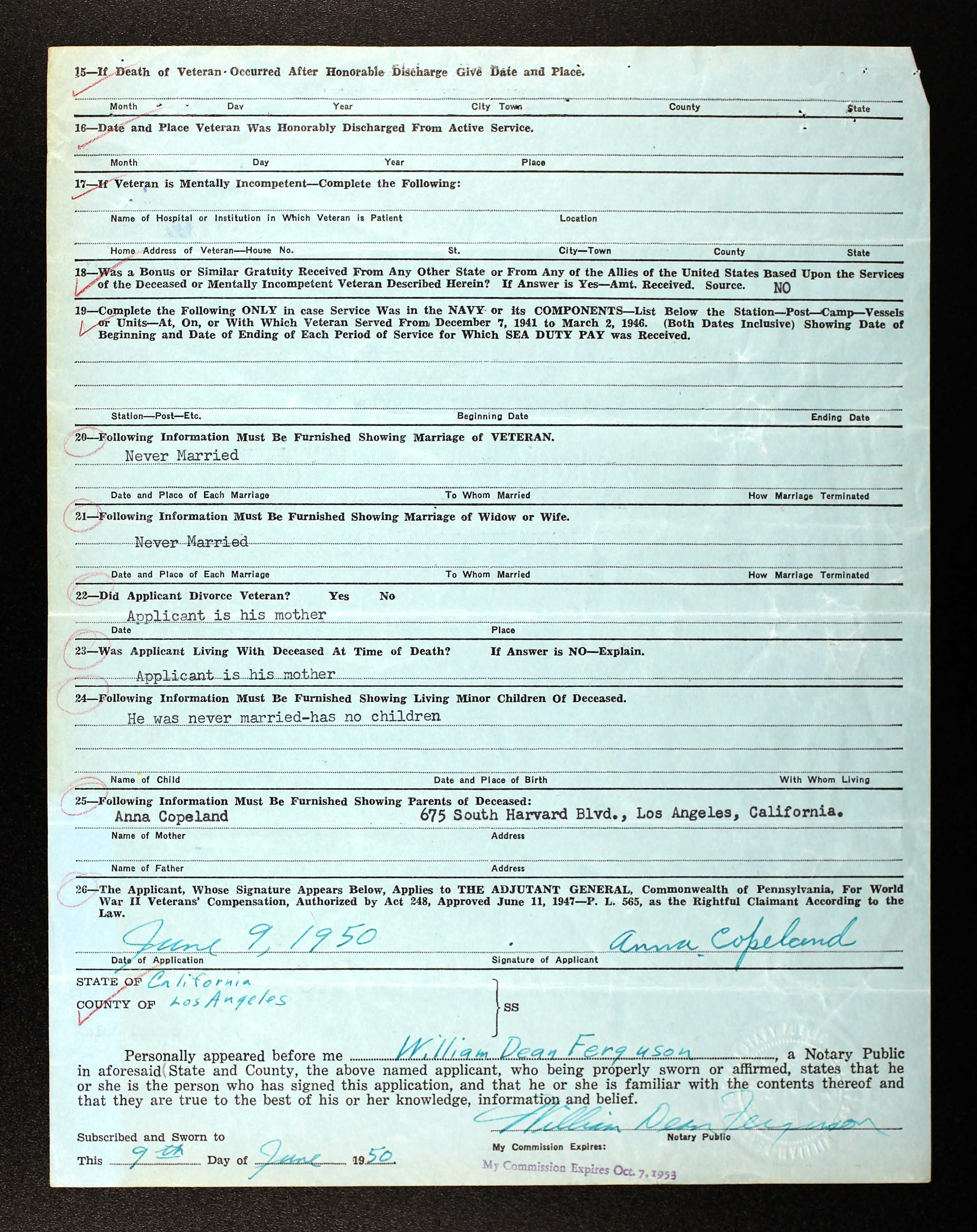 National Cemetery Interment Form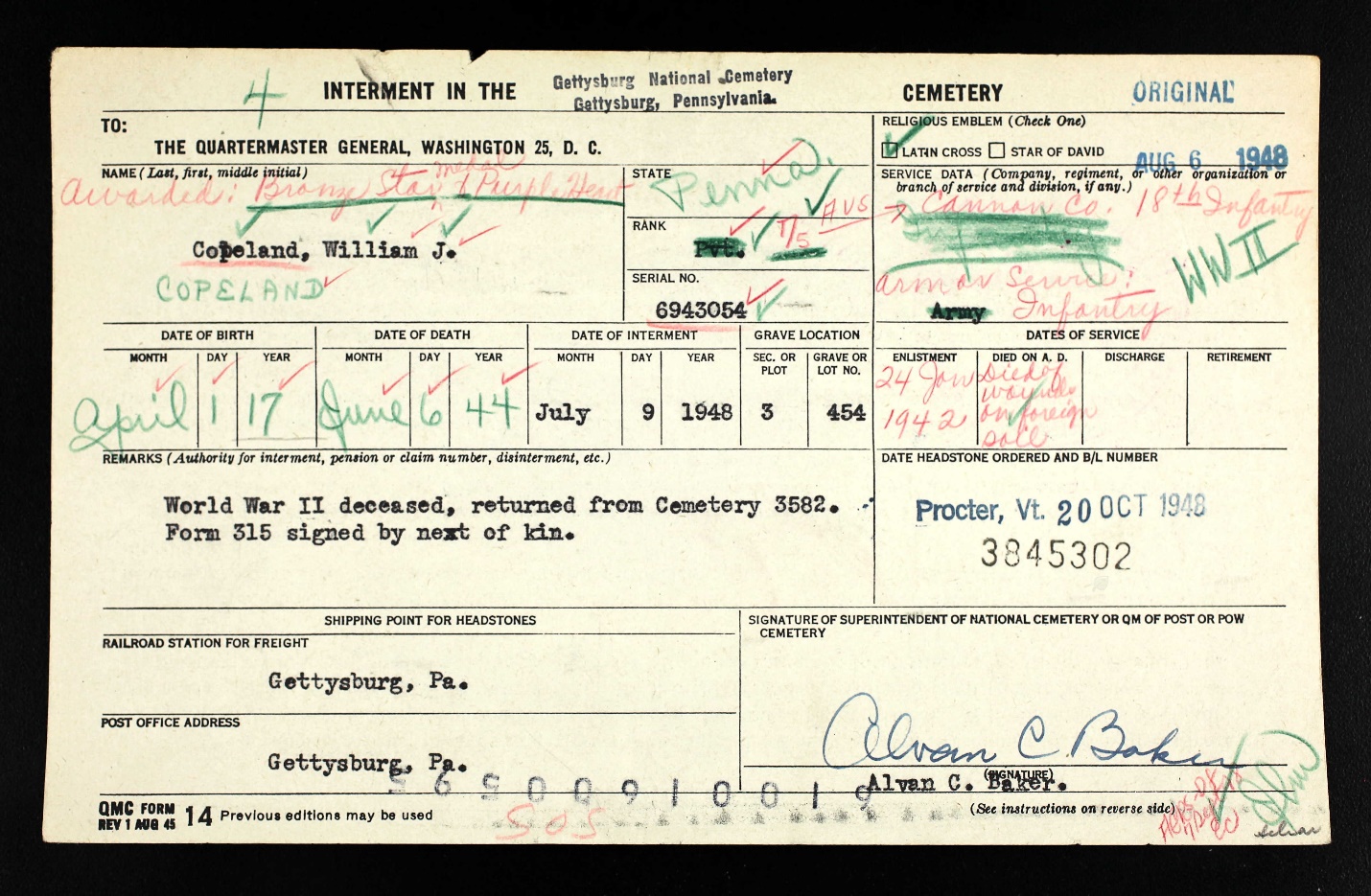 Latrobe Bulletin, Latrobe, PA, July 24, 1944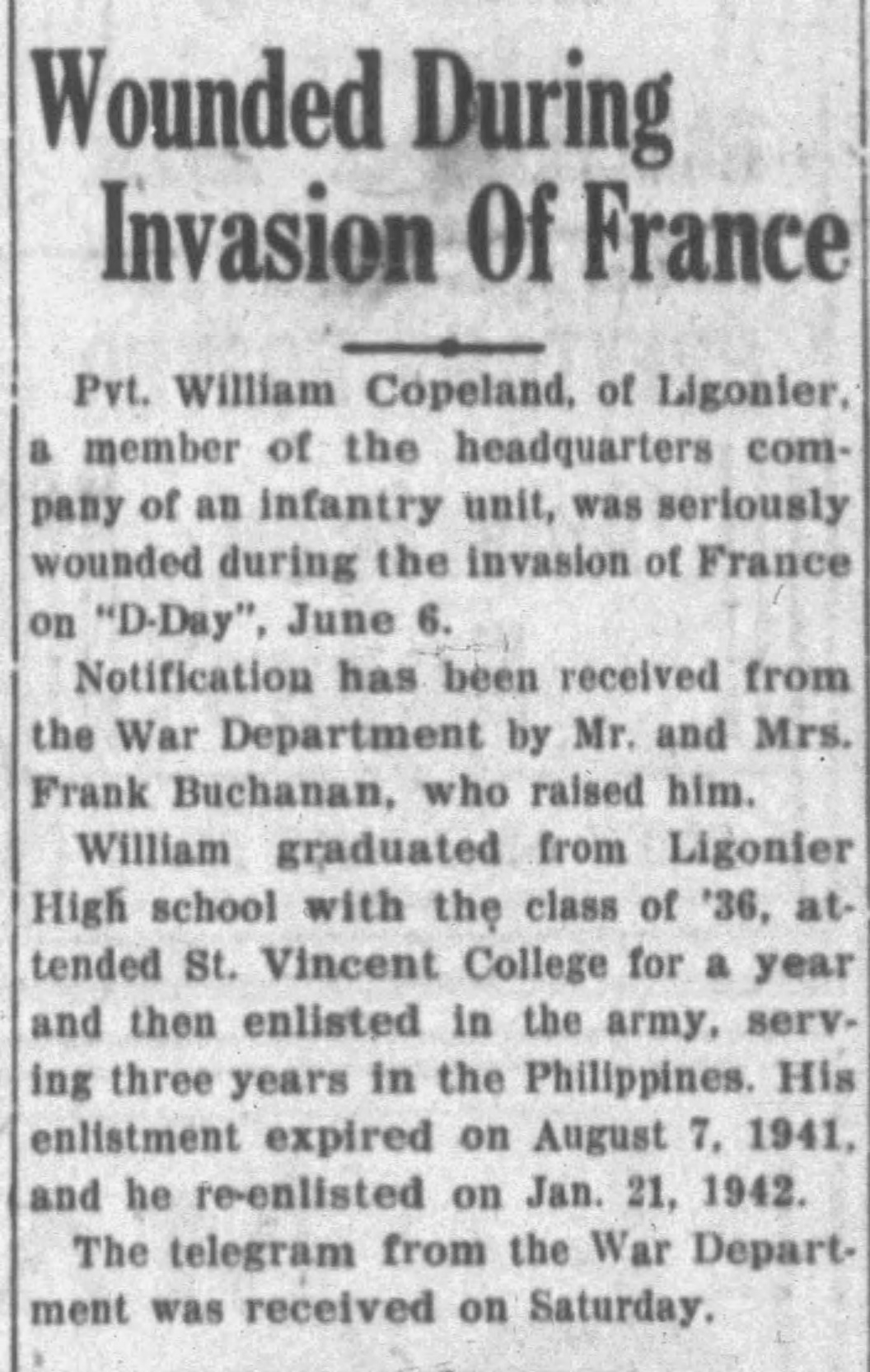 The Ligonier Echo, Ligonier, PA, September 8, 1944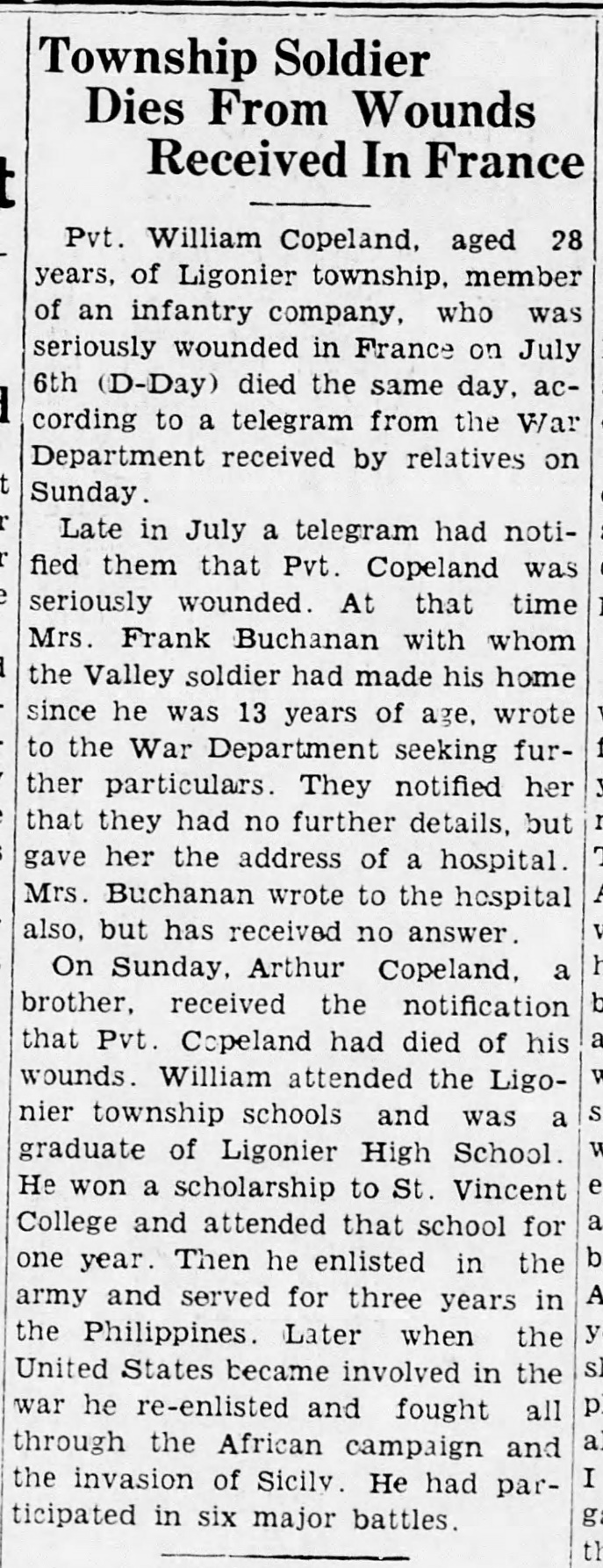 US Army Press Release Records for Bronze Star, 1942-1945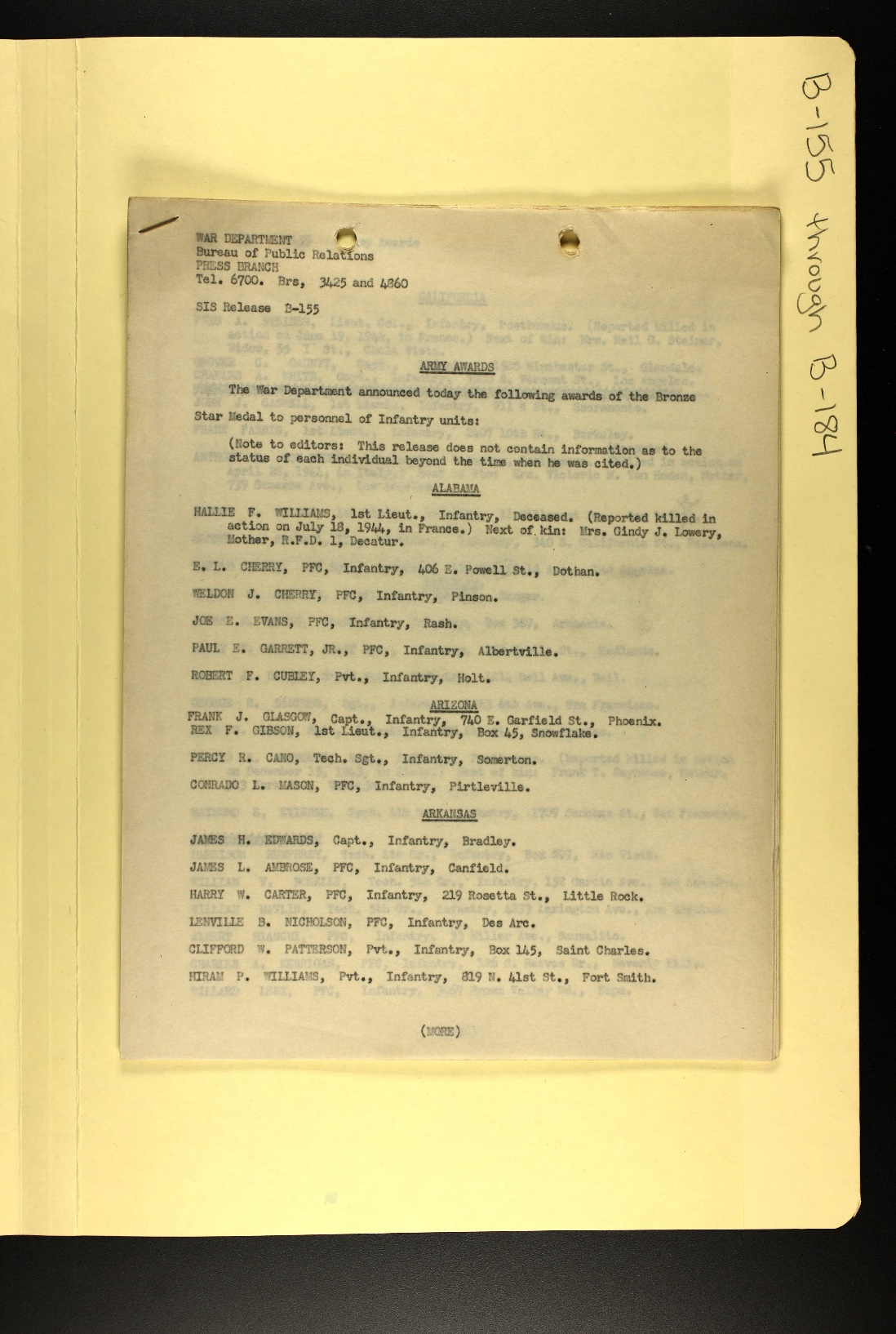 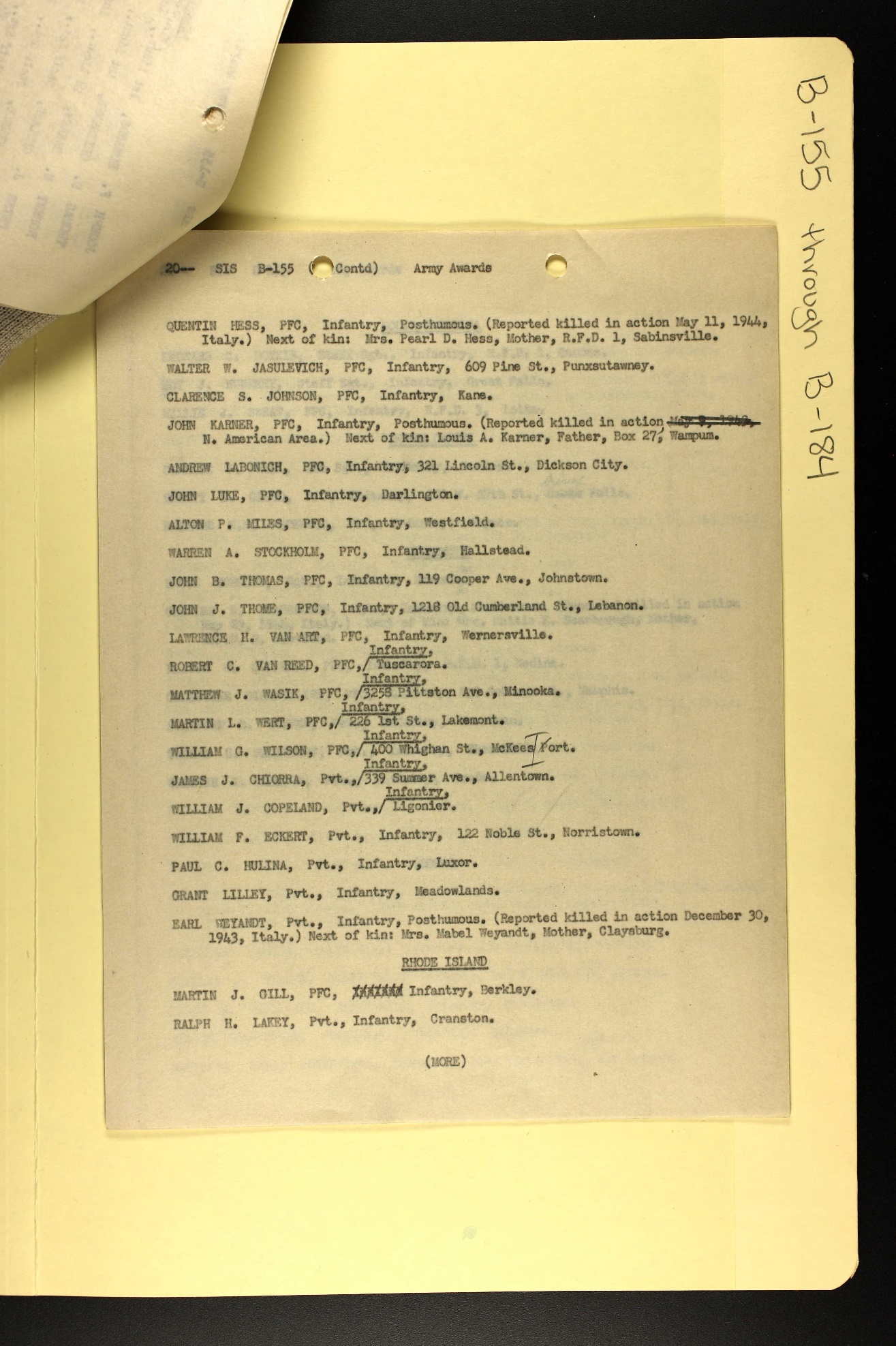 